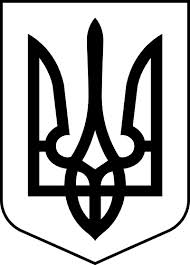 НАРОДНИЙ ДЕПУТАТ УКРАЇНИ01008, Україна, м. Київ, вул. М.Грушевського, 5        __________________________________________________________________Вих. №____________ від ____________________Верховна Рада УкраїниВідповідно до статті 93 Конституції України в порядку законодавчої ініціативи подається на розгляд Верховної Ради України проєкт Закону України «Про внесення змін до Податкового кодексу України та інших законів України щодо сприяння господарській діяльності фізичної особи-підприємця без застосування реєстратора розрахункових операцій (програмного реєстратора розрахункових операцій) та збереження права на використання Книги обліку доходів».Доповідати зазначений проєкт на пленарному засіданні Верховної Ради України буде народний депутат України, член депутатської фракції Політичної партії «ОПОЗИЦІЙНА ПЛАТФОРМА - ЗА ЖИТТЯ» у Верховній Раді України Колтунович О.С. Співдоповідачем буде народний депутат України, член депутатської фракції Політичної партії «ОПОЗИЦІЙНА ПЛАТФОРМА - ЗА ЖИТТЯ» у Верховній Раді України Королевська Н.Ю.Додаток:1.Проєкт Закону України - на 4 арк.;2.Пояснювальна записка - на 5 арк.;3.Порівняльна таблиця до проєкту Закону України - на 5 арк.;4.Проєкт Постанови Верховної Ради України - на 1 арк.;5.Зазначені документи в електронному вигляді.Народний депутат України						Колтунович О.С.